DOSSIER D’INSCRIPTIONDIPLÔME UNIVERSITAIRE Optimisation de la préparation physique  par les techniques d’haltérophilie et de développement de la force2017/2018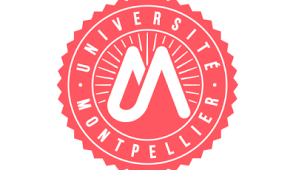 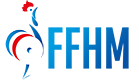 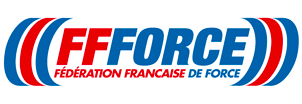 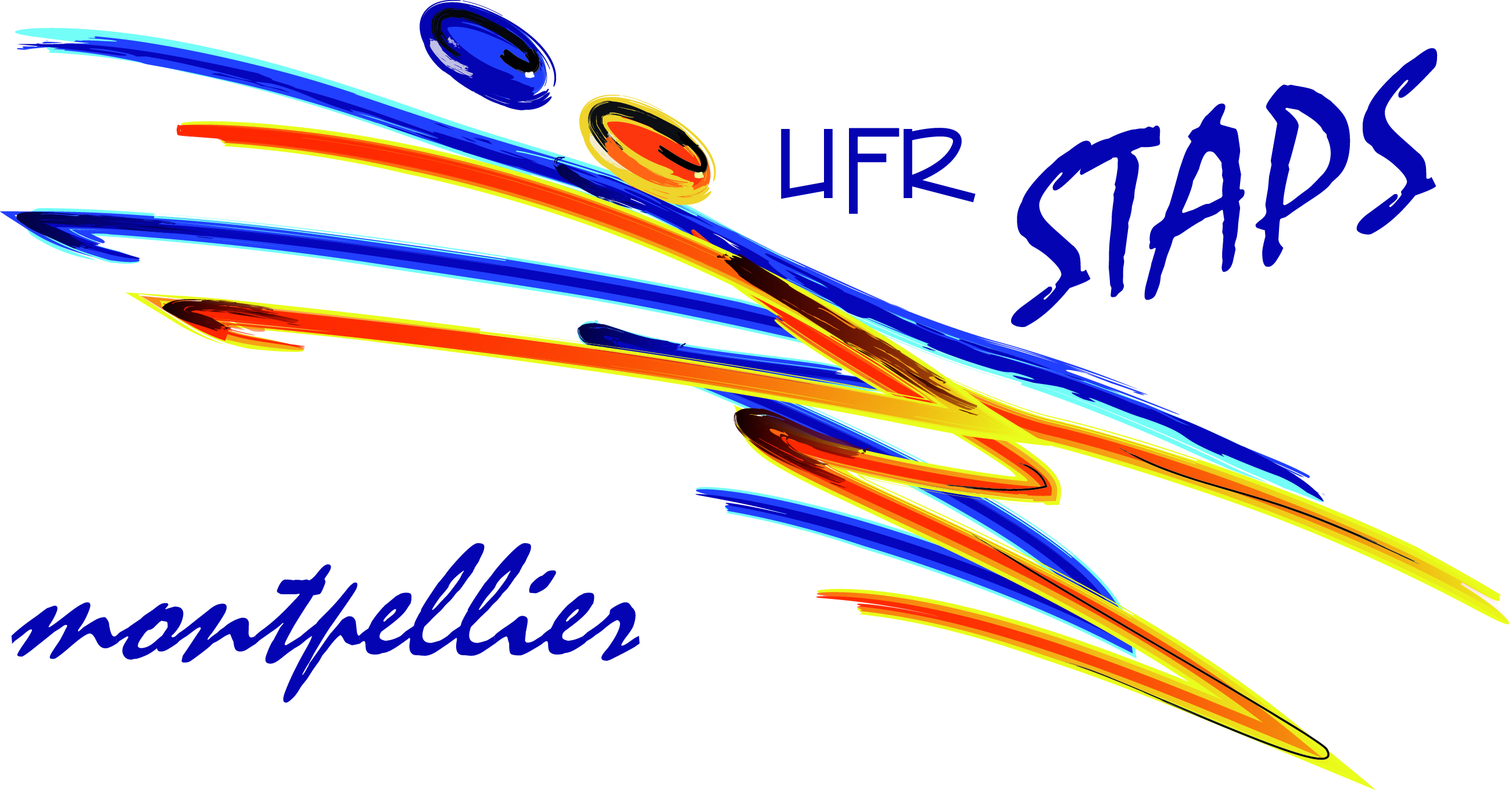 Nom : ……………………………………………………………………………………………                                           photoPrénom : ……………………………………………………..………………………………… Nom de jeune fille : …………………………………………………………………………… Situation familiale : célibataire  marié(e)   divorcé(e)   pacsé(e)Adresse : …………………………………………..………………………………….…………………………………………… Code postal : /__/__/__/__/__/ Ville : ……………………………….………………………………………………………… Téléphone Portable : …………………………...…………..…………et/ou fixe……………………. E-mail : ………..…...…………………………………………… N° INE   : /__/__/__/__/__/__/__/__/__/__/__/ ( présent sur le relevé des notes du Baccalauréat  ) Nationalité :   ......................................................... Né(e) le : /__/__/__/__/__/__/__/__/ lieu de naissance : ……………………………………………………….........Département ou Pays : ..……………………………Dernière année d’inscription universitaire(ou autre formation)…………………….Dernier emploi occupé (intitulé, fonction, durée) :………………………Détenez-vous l’initiateur haltérophilie et/ou force athlétique ?...............Diplôme(s)universitaires et fédéraux obtenus (par ordre hiérarchique)…………………Stages de formation relatifs à la préparation physique effectués : …………………………………Spécialité(s) sportive(s) et plus haut niveau de pratique atteint par spécialité : Documents à fournir à la commission de sélection entre le 22 Mai  et le 22 Septembre 2016.1  le dossier de candidature 2   un curriculum vitae3   une lettre de motivationCes 3 documents devront être envoyés  par voie numérique aux coresponsables du D.U. de la faculté des sports.Thierry Richard       thierry.richard@umontpellier.frMounir Mouh         mounir.mouh@hotmail.frainsi qu’à l’adresse mail suivante     staps-du@univ-montp1.frLes fédérations F.F.H.M. et F.F.Force assurent également la réception des candidatures fédérales.CONTACT   F.F.H.M.  DUPP    Didier FARINA        Didier.FARINA@drjscs.gouv.frCONTACT   F.F.Force    DUPP    Christophe CAYUELA       christophe.cayuela@ffforce.fr Ces 3 documents devront également être envoyés par voie postale (accompagnés  d’une enveloppe timbrée à l’adresse du candidat)  à l’attention de :    D.U. préparation physique 2017/2018M . Tristan LECARPENTIERFaculté des sciences du sport Montpellier700  avenue du pic saint loup34090 Montpellier